Práce (co se nehodí, škrtněte): diplomová / bakalářskáPosudek (co se nehodí, škrtněte): vedoucího / oponentaPráci hodnotil(a) (u externích hodnotitelů uveďte též adresu a funkci ve firmě): Mgr. Zdeňka ŠpiclováPráci předložil(a): Dominika KovalováNázev práce: Mary Wroth v kontextu alžbětinské literární kultury a sidneyovské literární tradice1.	CÍL PRÁCE (uveďte, do jaké míry byl naplněn):Cílem práce má být dle slov samotné autorky „přiblížit českému čtenáři osobnost a dílo spisovatelky Mary Wroth, a to s ohledem na zasazení Mary Wroth do kontextu alžbětinské literární kultury a sidneyovské literární tradice.“ Takto formulovaný cíl práce lze s níže uvedenými výhradami považovat za naplněný, neboť se autorka věnuje jak představení Mary Wroth v kontextu klanu Sidney, tak politickým, literárním i biografickým souvislostem jejího díla.2.	OBSAHOVÉ ZPRACOVÁNÍ (náročnost, tvůrčí přístup, proporcionalita teoretické a vlastní práce, vhodnost příloh apod.):Jednotlivá témata, kterým se autorka v práci věnuje, jsou v kontextu vytyčeného cíle, jímž má být komplexní pohled nejen na literární dílo, ale i na samotnou Mary Wroth jakožto autorku, smysluplně vybrána. Z mého úhlu pohledu by bylo logičtější životopisné kapitoly o manželství Mary Wroth a komplikovaném vztahu s Williamem Herbertem, hrabětem z Pembroke předsadit před kapitoly, které se věnují analýze samotných děl Urania a Pamphilia to Amphilanthus a Love’s Victory, neboť jak autorka píše, právě tyto dva biografické prvky se do jejího díla výrazným způsobem promítají. Autorka sice svá tvrzení dokládá dobře vybranými ukázkami z primárních děl, bohužel se ale v tomto ohledu nechává vést čistě jen sekundární literaturou, zejména článkem Martiny Kastnerové Nepostižitelný prostor ženské vůle: Poetické svědectví Lady Mary Wroth, knihou téže autorky Poezie jako vyprávění příběhu: intelektuální kruh Philipa Sidneyho, a neprovádí na základě četby primárních textů výběr vlastní.3.	FORMÁLNÍ ÚPRAVA (jazykový projev, správnost citace a odkazů na literaturu, grafická úprava, přehlednost členění kapitol, kvalita tabulek, grafů a příloh apod.):Jazykový projev je po stylistické stránce kultivovaný, překlepů a gramatických chyb se neobjevuje tolik, aby působily rušivě. Grafická úprava práce je v pořádku. Za problematické považuji občasné odkazování na myšlenky některých sekundárních autorů skrze jiné sekundární zdroje. Například na straně 16 se objevuje formulace „Podle Josephine Roberts se Urania soustřeďuje na jednu z největších politických fantazií ze šestnáctého a sedmnáctého století…“, přičemž poznámka pod čarou č. 18 odkazuje do Paula Salzmanna Reading Early Modern Women’s Writing. Další odstavec začíná slovy „Josephine A. Roberts pukázala na to, že i román Mary Wroth odráží politickou krizi doma i v zahraničí…“, poznámka pod čarou č. 19 však odkazuje pro změnu do sborníku The Ashgate Research Companion to the Sidneys. Přitom na straně 15 autorka význam právě této autorky vyzdvihuje, když uvádí, že „Josephine A. Roberts se stala základní oporou při zkoumání díla a života Mary Wroth.“ V celé práci však přímo do textu této autorky (v závěrečném seznamu literatury se objevuje jediný, a to konkrétně kapitola „The Biographical Problem of Pamphilia to Amphilanthus“ z Tulsa Studies in Women’s Literature) odkazuje pouze třikrát (poznámka pod čarou č. 13, 95, 102). Podobná praxe se objevuje i dále, a to i u jiných autorů, například na straně 19 začíná odstavec slovy „Gary Waller ve svém díle The Sidney Family Romance zařazuje do obecné charakterizace pozdní petrarkovské tradice psychoanalytickou perspektivu. Zdůrazňuje rozmanitost poezie Mary Wroth…“, přičemž na konci odstavce autorka odkazuje opět na sborník The Ashgate Research Companion to the Sidneys. Tento dvoudílný sborník je využíván poměrně často, přičemž by bylo korektnější odkazovat prostřednictvím konkrétních autorů a názvů jednotlivých studií, ne v obecnosti a pouze skrze jednu editorku ze tří.4.	STRUČNÝ KOMENTÁŘ HODNOTITELE (celkový dojem z práce, silné a slabé stránky, originalita myšlenek apod.):Práce je kultivovaně sepsaným představením osobnosti a díla anglické spisovatelky Lady Mary Wroth. Silnou stránkou práce je, že autorka je schopna informace získané především ze sekundární literatury smysluplným způsobem utřídit a předat čtenáři. Problémem však je, že na sekundární literatuře závisí až příliš. Z předložených interpretačních rámců většinou nevybočuje a kriticky je nereflektuje. Práci by výrazně prospělo, kdyby autorka zaujala badatelský odstup od sekundárních autorů, které čte, a vstoupila s nimi do diskuze. Takto práce zůstává na úrovni kompilátu - byť řemeslně dobře zvládnutého - což je škoda. 5.	OTÁZKY A PŘIPOMÍNKY DOPORUČENÉ K BLIŽŠÍMU VYSVĚTLENÍ PŘI OBHAJOBĚ (jedna až tři):Pojmenujte specifický interpretační rámec, který v práci na základě výběru sekundární literatury využíváte.6.	NAVRHOVANÁ ZNÁMKA (výborně, velmi dobře, dobře, nevyhověl):  dobřeDatum: 								Podpis: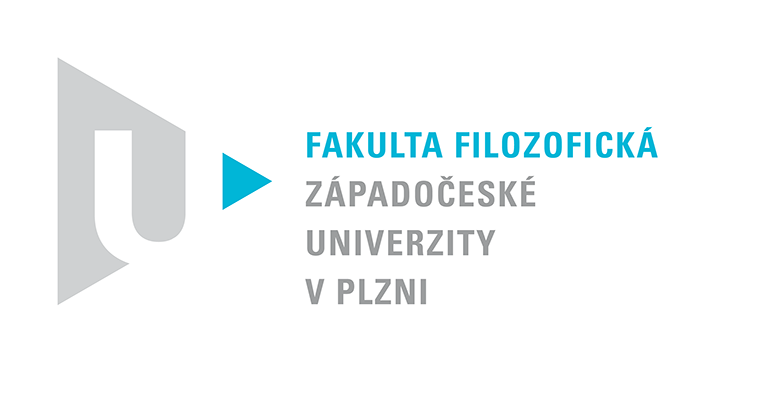 Katedra filozofiePROTOKOL O HODNOCENÍ PRÁCE